美和科技大學     學年度展翅計畫學生履歷表                                                           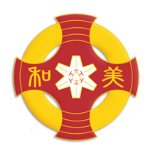                                                                 填表日期：   年   月   日自傳吸引人的自傳不一定要長篇大論，以500~600 字最佳，一頁為原則；請分段撰寫，字體採用「12號字體/標楷體/標準行距」。二、內容應簡潔有力，抓住重點，可強調個人的特色與技能。           基    本    資    料           基    本    資    料           基    本    資    料           基    本    資    料           基    本    資    料           基    本    資    料           基    本    資    料           基    本    資    料貼照片處姓      名姓      名班級學號學號貼照片處科別科別生      日性    別性    別貼照片處甄選合作機構甄選合作機構貼照片處聯絡方式聯絡方式電 話：手 機：E-mail：電 話：手 機：E-mail：電 話：手 機：E-mail：電 話：手 機：E-mail：電 話：手 機：E-mail：電 話：手 機：E-mail：電 話：手 機：E-mail：通訊地址通訊地址□□□□□□□□□□□□□□□□□□□□□□□□□□□□□□□□□□□預計畢業年度及系所預計畢業年度及系所年度：            學年度  學制：五專     □ 四年級      □ 五年級  年度：            學年度  學制：五專     □ 四年級      □ 五年級  年度：            學年度  學制：五專     □ 四年級      □ 五年級  年度：            學年度  學制：五專     □ 四年級      □ 五年級  年度：            學年度  學制：五專     □ 四年級      □ 五年級  年度：            學年度  學制：五專     □ 四年級      □ 五年級  年度：            學年度  學制：五專     □ 四年級      □ 五年級  社    團    活    動社    團    活    動社    團    活    動社    團    活    動社    團    活    動社    團    活    動社    團    活    動社    團    活    動社    團    活    動社團名稱社團名稱擔任職務擔任職務社團名稱社團名稱擔任職務擔任職務志    工    或    幹    部    經    歷志    工    或    幹    部    經    歷志    工    或    幹    部    經    歷志    工    或    幹    部    經    歷志    工    或    幹    部    經    歷志    工    或    幹    部    經    歷志    工    或    幹    部    經    歷志    工    或    幹    部    經    歷志    工    或    幹    部    經    歷職務名稱職務內容職務內容職務名稱職務內容職務內容職務名稱職務內容職務內容專    長    技    能專    長    技    能專    長    技    能專    長    技    能專    長    技    能專    長    技    能專    長    技    能專    長    技    能專    長    技    能電腦技能語文能力證照能力其它能力備    註請附上專長技能相關證明影本一份請附上專長技能相關證明影本一份請附上專長技能相關證明影本一份請附上專長技能相關證明影本一份請附上專長技能相關證明影本一份請附上專長技能相關證明影本一份請附上專長技能相關證明影本一份請附上專長技能相關證明影本一份